Об утверждении Схемы размещения нестационарных торговых объектов на территории сельского поселения Тактагуловский сельсоветмуниципального района Бакалинский районРеспублики БашкортостанРуководствуясь Федеральным законом Федеральный закон от 28 декабря 2009 г. № 381-ФЗ «Об основах государственного регулирования торговой деятельности в Российской Федерации», Федеральным законом от 6 октября 2003 г. №131-ФЗ «Об общих принципах организации местного самоуправления в Российской Федерации», Земельным кодексом Российской Федерации, Постановлением Правительства РФ от 29 сентября 2010 г. № 772 «Об утверждении Правил включения нестационарных торговых объектов, расположенных на земельных участках, в зданиях, строениях и сооружениях, находящихся в государственной собственности, в схему размещения нестационарных торговых объектов», Постановлением Правительства Республики Башкортостан от 12.10.2021 г. №511, Устава сельского поселения Тактагуловский сельсовет муниципального района Бакалинский район Республики Башкортостан , администрация сельского поселения Тактагуловский сельсовет муниципального района Бакалинский район Республики Башкортостан постановляет:Утвердить Схему размещения нестационарных торговых объектов на территории сельского поселения Тактагуловский сельсовет муниципального района Бакалинский район Республики Башкортостан согласно Приложению №1;Утвердить графическую часть Схемы размещения нестационарных торговых объектов на территории сельского поселения Тактагуловский сельсовет муниципального района Бакалинский район Республики Башкортостан согласно Приложению №2;Признать утратившим силу Постановление администрации сельского поселения Тактагуловский сельсовет муниципального района Бакалинский район Республики Башкортостан от 04.09.2019 г. № 31 «Об утверждении схемы размещения нестационарных объектов торговли на территории сельского поселения Тактагуловский сельсовет муниципального района Бакалинский район Республики Башкортостан».Настоящее постановление вступает в силу после его официального опубликования.И.о. главы администрациисельского поселения Тактагуловский сельсовет муниципального  района Бакалинский район Республики Башкортостан                                                                      А.М. КадыровПриложение № 1
к Постановлению администрации сельского поселения Тактагуловскийсельсовет муниципальногорайона Бакалинский районРеспублики Башкортостан от 02.12.2021 г. №43 Схема размещения нестационарного  объекта торговли на территории сельского поселения Тактагуловский сельсовет муниципального района Бакалинский район Республики БашкортостанПриложение № 2
к Постановлению администрации сельского поселения Тактагуловскийсельсовет муниципальногорайона Бакалинский районРеспублики Башкортостан от 02.12.2021 г. №43 Графическая часть Схемы размещения нестационарных торговых объектов на территории    сельского поселения  Тактагуловский сельсовет муниципального района Бакалинский район Республики Башкортостан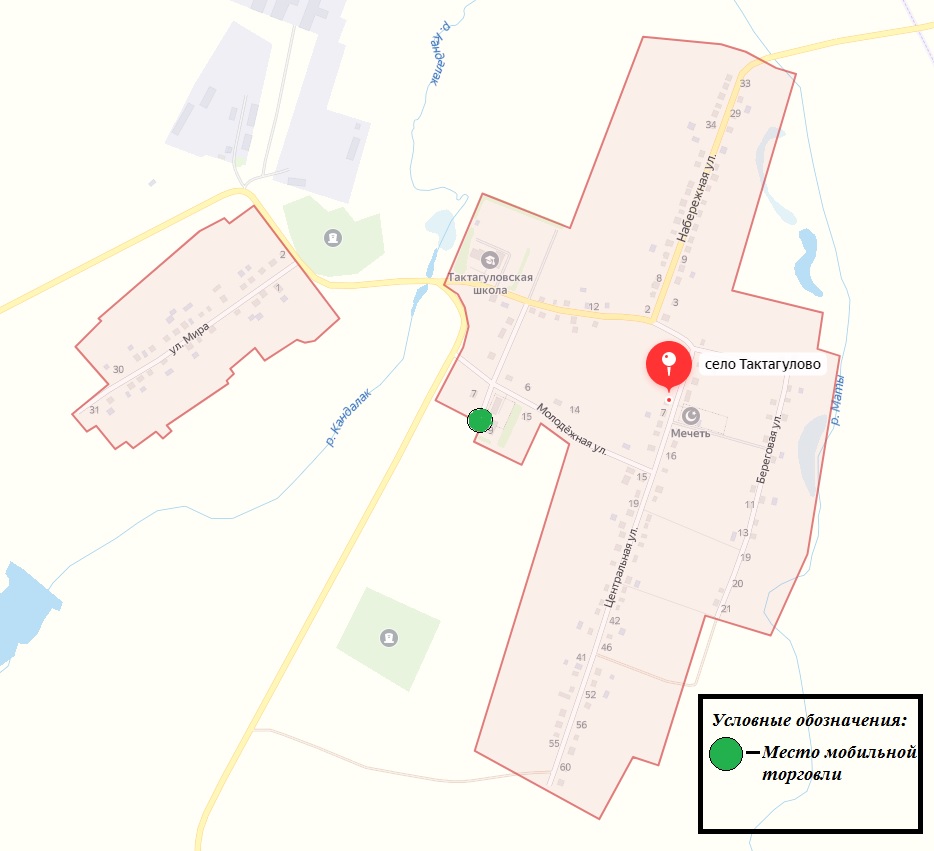 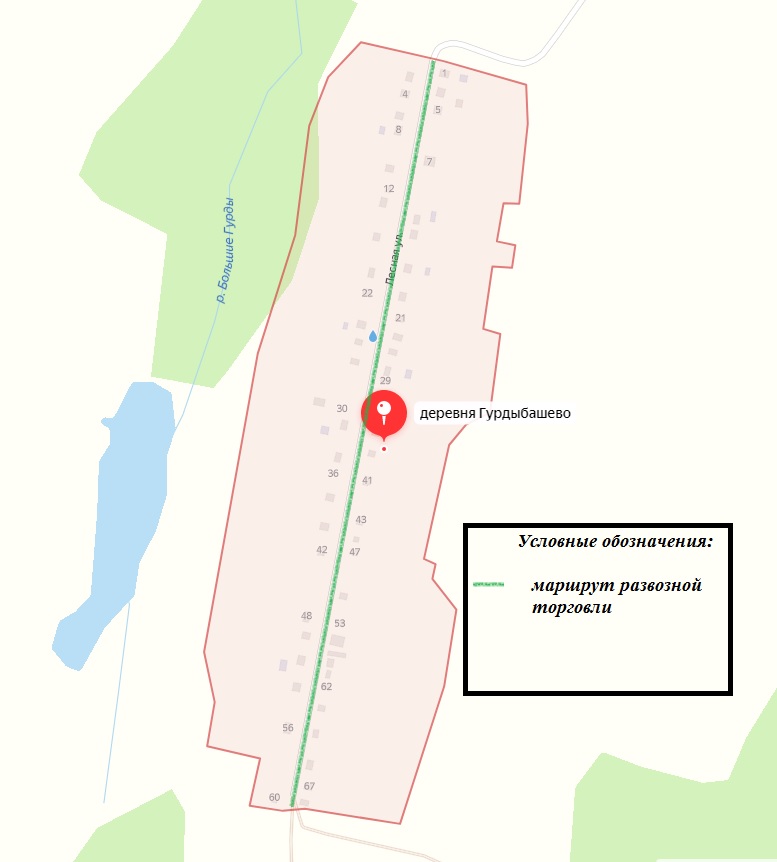 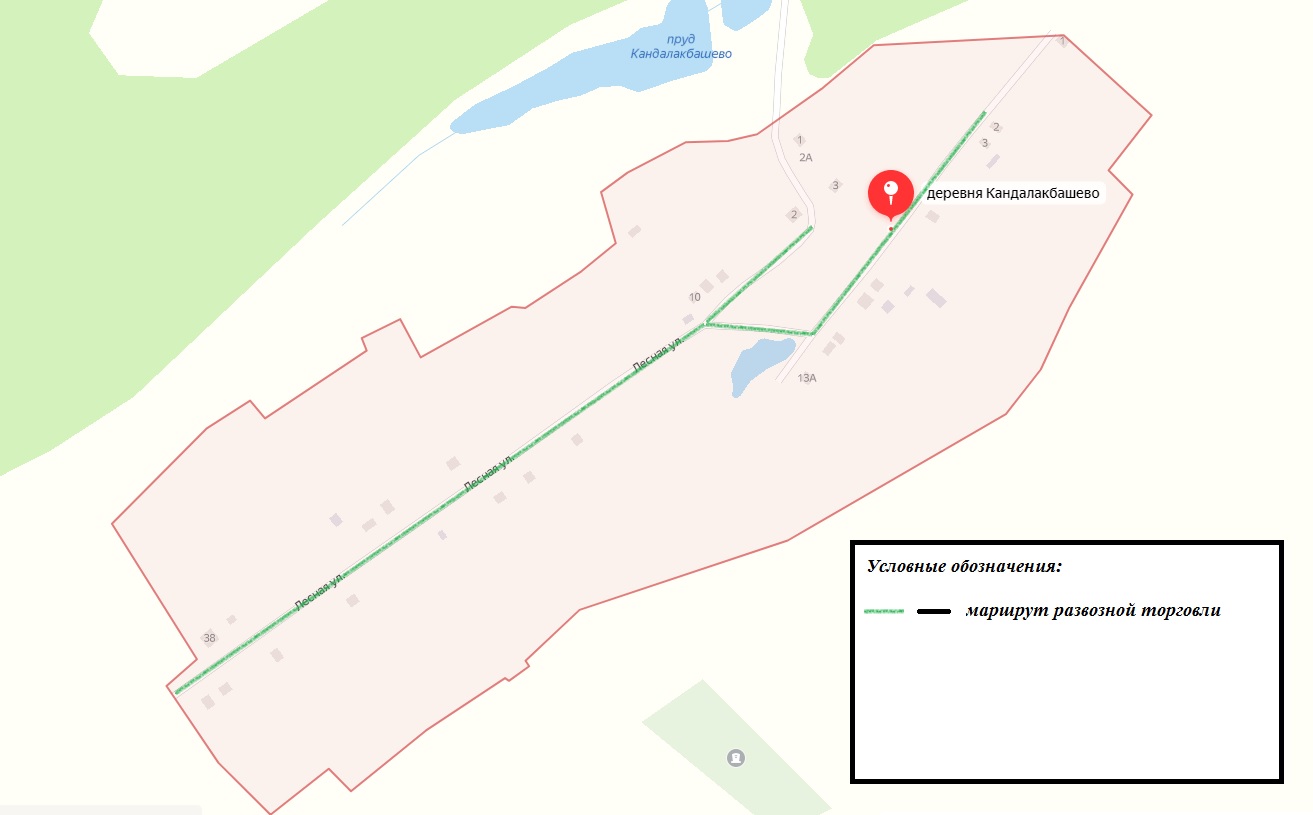 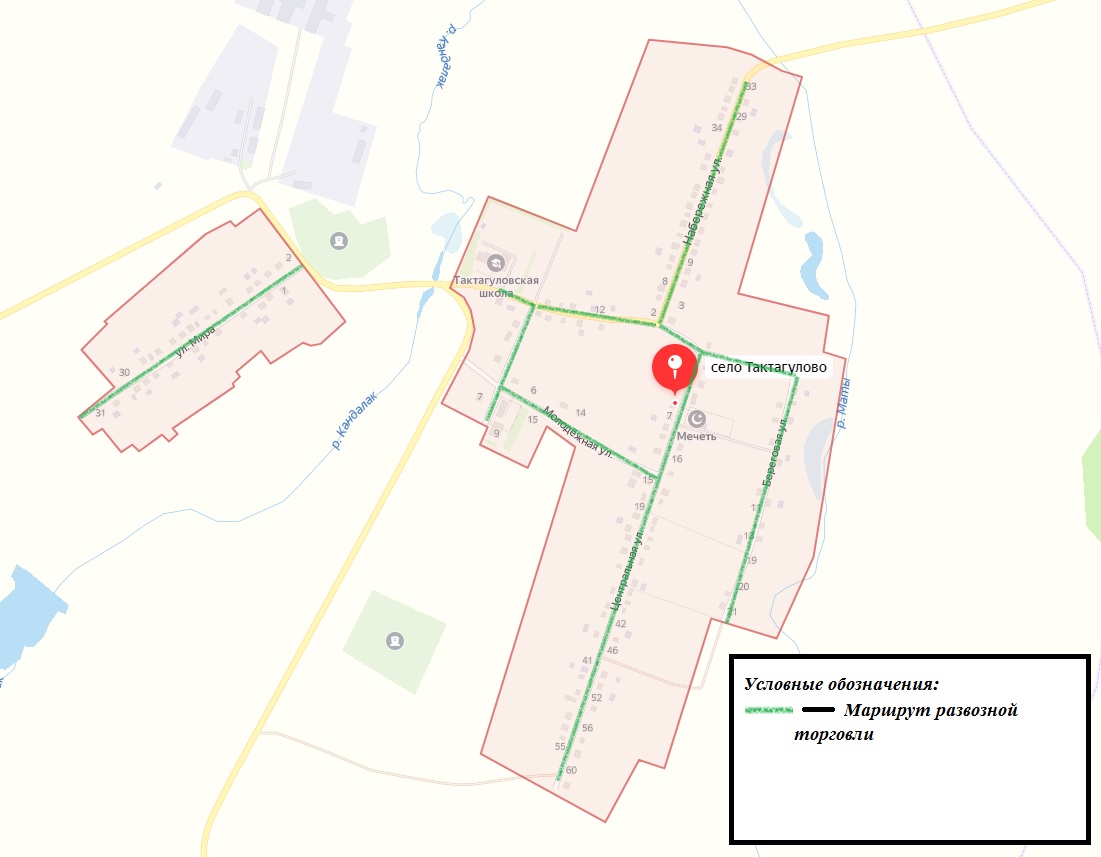 Башкортостан РеспубликаҺыБакалы районымуниципаль районыныңТоктагол ауыл советыауыл биләмәһе Хакимиәте452655, Токтагол ауылыЙэштэр урамы, 9, тел. 2-98-36https://taktagul.rue-mail: Taktagul2008@yandex.ru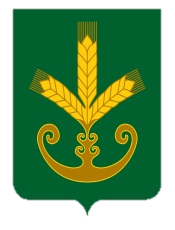 Республика БашкортостанАдминистрация сельского поселенияТактагуловский сельсоветмуниципального районаБакалинский район452655, с. Тактагуловоул. Молодежная, 9, тел. 2-98-36https://taktagul.rue-mail: Taktagul2008@yandex.ruҠАРАРПОСТАНОВЛЕНИЕ «02» декабрь 2021 й.   № 43             «02» декабря  2021 г.                                № п/пАдрес нестационарного торгового объекта или адресное обозначение мета расположения Вид нестационарного торгового объектаСпециализация торгового объектаПлощадь земельного участка/площадь нестационарного торгового объектаФорма собственности земельного участка, на котором расположен нестационарный торговый объект, а также наименование органа, уполномоченного на распоряжение соответствующим имуществомПериод размещения нестационарного торгового объекта1Республика Башкортостан Бакалинский район, с. Тактагулово, ул. Молодежнаяобъект мобильной торговлиПромышленные товары, Продовольственные товары-Земельный участок, не разграниченная  муниципальная собственность. Администрация сельского поселения Тактагуловский сельсовет муниципального района Бакалинский район12 месяцев2Республика Башкортостан Бакалинский район, с. Тактагулово, д. Гурдыбашево, д. Кандалакбашевообъект мобильной торговлиПродовольственные товары-Земельный участок, не разграниченная  муниципальная собственность. Администрация сельского поселения Тактагуловский сельсовет муниципального района Бакалинский район12 месяцев